Les 12èmes journées Patrimoine écrit auront lieu à Dole (le 16 juin) et à Dijon (le 17 juin) sur le thème « Croître et décroître ».
Ces journées sont organisées par le ministère de la Culture et de la Communication (Direction générale des médias et des industries culturelles et Direction régionale des affaires culturelles de Bourgogne - Franche-Comté), la Médiathèque du Grand Dole, la Bibliothèque municipale de Dijon, le Centre régional du livre de Bourgogne et l'ACCOLAD agence régionale de coopération livre audiovisuel documentation. Pour vous inscrire, merci de compléter intégralement ce formulaire avant le 30 AVRIL 2016
et de le renvoyer par email : jpe2016@crl-bourgogne.org ou par fax : 03 80 68 80 24Pour tout renseignement contactez : 
· CRL Bourgogne : Alice ZUNINO jpe2016@crl-bourgogne.org
· ACCOLAD Franche-Comté : Pascale MILLY pascale.milly@livre-franchecomte.com 
· Bibliothèque municipale de Dijon : Caroline POULAIN cpoulain@ville-dijon.fr 
· Médiathèque du Grand Dole : Rodolphe LEROY rodolphe.leroy@grand-dole.fr 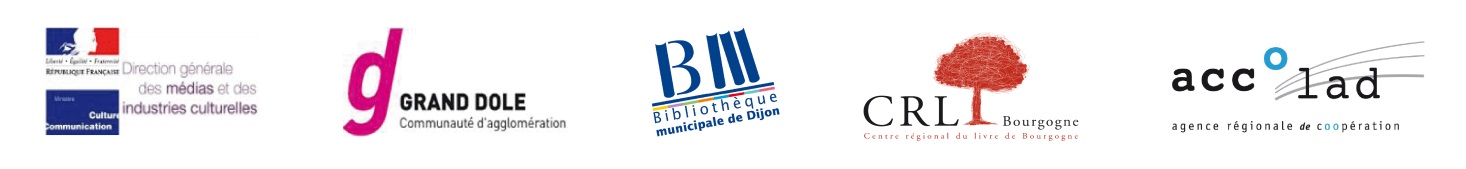 ProgrammeProgramme en cours de finalisationJeudi 16 juin (Dole - Dijon) - Croître - 9h Accueil (Hôtel de Ville, place de l'Europe, 39100 Dole)
 - 9 h 30 Ouverture par le Directeur du livre et de la lecture et par le Président du Grand Dole et le Député-Maire de Dole ou leurs représentants. Signature de la Charte de la conservation dans les bibliothèques.
 10 h 00- Conférence inaugurale « Patrimoine immatériel et métiers du patrimoine, jalons de réflexion pour une prise en compte du rôle des bibliothèques », Christian Hottin (Conservateur en chef du patrimoine, en charge de l'ethnologie et du PCI à la direction des patrimoines - ministère de la Culture et de la Communication) ESPACES
10 h 45 - « Un exemple étranger : plan de conservation et gestion dynamique des collections à la Bibliothèque cantonale et universitaire de Lausanne », Jean-Claude Albertin (Directeur adjoint de la BCU)
11 h 30- Flash enquête : la place disponible dans les magasins de conservation (résultats des enquêtes menées auprès des BMC et des bibliothèques de Bourgogne Franche-Comté)11 h 45 Echanges avec la salle12 h 00 DÉJEUNER 
Buffet à l’Hôtel Dieu de Dole
ESPACES (suite) 
- 14h « Les nouvelles réserves du Musée des Beaux-Arts de Dijon, du programme à l'exploitation », Matthieu Gilles (Conservateur en chef responsable scientifique du Musée) 
14 h 20- « Croître sans limite ! De l'aisance à l'embonpoint ? La conservation des archives définitives : l’exemple des Archives départementales de la Nièvre », Jean-Marie Linsolas (Directeur des Archives départementales de la Nièvre) PATRIMONIALISATION 
14 h 45- « Les éphémères, un patrimoine à traiter », Florence Ferran et Olivier Belin (Maîtres de conférences en littérature française, Université de Cergy-Pontoise, laboratoires AGORA et LDI, responsables du programme PatrimEPh, patrimonialisation des éphémères) 
15 h 05- « La bibliothèque, les collectionneurs et les donateurs », Marc-Edouard Gautier (Directeur adjoint, conservateur en charge des fonds patrimoniaux de la bibliothèque municipale d'Angers) 
15 h 25- « Un point sur les dispositifs d'aide à l'acquisition », Noëlle Balley (Chef du bureau du Patrimoine - DGMIC - Ministère de la Culture et de la Communication) 
15 h 30- « Le dépôt légal imprimeur », Thierry Grognet (Inspecteur général des Bibliothèques) 15 h 50 Echanges avec la salle
16  h 30 DÉPART EN CAR POUR DIJON 
17H30 VISITES A DIJON 
19H COCKTAIL offert par la Ville de Dijon, en présence de Christine Martin, adjointe au maire, déléguée à la culture, à l'animation et aux festivals, et de Bernard Falga, Directeur Régional des Affaires Culturelles de Bourgogne - Franche-Comté Vendredi 17 juin (Dijon) - Décroître- 9h00 Accueil (Bibliothèque patrimoniale - 3 rue de l'École de Droit ou Bibliothèque La Nef - 1 place du Théâtre) 
9 h 30- Ouverture par Christine Martin, adjointe au maire, déléguée à la culture, à l'animation et aux festivals CONTEXTE9 h 45- « Questions juridiques : (dé)patrimonialisations », Institut des sciences sociales du politique (Noë Wagener, Institut des sciences sociales du politique)10 h 35 « Projet scientifique et culturel, plan de développement des collections, charte de la conservation : Comment intégrer les acquisitions patrimoniales dans la stratégie globale d'un établissement ? », Pierre Guinard, directeur des collections de la Bibliothèque municipale de LyonEchanges avec la salleDEPATRIMONIALISATION ?11 h 00- « Le chantier des collections de la Bibliothèque Stanislas à Nancy (2013-2019) », Lucie Behr (responsable du Dépôt légal imprimeur) 

11 h 20- Flash enquête : la fréquentation des fonds patrimoniaux (résultats des enquêtes menées auprès des BMC et des bibliothèques de Bourgogne Franche-Comté) 11 h 30 Echanges avec la salle12 h 00 DÉJEUNER 
Buffet sur placeRAISONNER LE PATRIMOINE ? COOPÉRATION ET ÉCHELLES DE TRAVAIL 
- 14h « Partager la conservation : l’exemple des plans régionaux et le rôle des structures régionales pour le livre », Delphine Henry (Coordinatrice d'Interbibly, Présidente de la commission FILL Lecture Publique et Patrimoine) et « La conservation partagée des livres pour la jeunesse en Bourgogne » Alice Zunino (Directrice adjointe du CRL Bourgogne) 
14 h 30 - Mutualiser la documentation universitaire : l’exemple du Campus Condorcet, Stéphanie Groudiev (Chef de projet Bibliothèque) Echanges avec la salle 15 h 10- Flash enquête : les budgets dédiés aux acquisitions patrimoniales (résultats des enquêtes menées auprès des BMC et des bibliothèques de Bourgogne Franche-Comté) 15 h 20 « Comment diminuer sa facture de stockage numérique ? », Henry Ferreira-Lopes et Pierre Emmanuel Guilleray (Conservateurs, Directeur et chargé de la numérisation à la Bibliothèque municipale de Besançon)
15h45 CLÔTURE, Noëlle Balley, chef du bureau du Patrimoine, SGMIC/SLL